Springfield School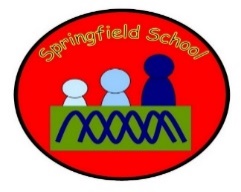 Take the objectives for the LO stickers from this section Progression of Learning Blackbirds Class Medium Term Planning for Music 2Topic: Wonder Women  Lesson 1 ‘link it’ Storytime  – composition and sound effects Combining sounds to create a musical effect • Understanding how music, dance and drama can combine in storytellingMusic Express – Year 2 Exploring sounds in relation to story and composition Lesson 2 ‘learn it’ Storytime  – composition and sound effects • Exploring voices to create descriptive musical effects • Creating and matching descriptive sounds made with the voiceMusic Express – Year 2 Exploring sounds in relation to story and compositionLesson 3 ‘check it’Storytime  – composition and sound effects Combining sounds to create a musical effect • Performing to an audienceMusic Express – Year 2 Exploring sounds in relation to story and compositionLesson 5 ‘link it’Seasons  – pitch Singing with expression, paying attention to the pitch shape of the melody • Using sign language in a song • Accompanying a song with vocal and instrumental ostinatiMusic Express – Year 2 Exploring sounds in relation to seasons and pitch Lesson 6 ‘learn it’ Seasons  – pitch • Exploring voices to create descriptive musical effects • Creating and matching descriptive sounds made with the voiceMusic Express – Year 2 Exploring sounds in relation to seasons and pitchLesson 7 ‘check it’  Seasons  – pitch Combining sounds to create a musical effect • Performing to an audienceMusic Express – Year 2 Exploring sounds in relation to seasons and pitchSubstantive Knowledge  (Content)Disciplinary Knowledge  (Skills) Pupils should be taught to: • use their voices expressively and creatively by singing songs and speaking chants and rhymes; • play tuned and untuned instruments musically; • listen with concentration and understanding to a range of high-quality live and recorded music; • experiment with, create, select and combine sounds using the inter-related dimensions of music.Make and combine sounds using the inter-related dimensions of music.Use their voices expressively and creatively by singing songs and speaking chants and rhymes. Create a sequence of long and short sounds.Recognise and explore how sounds can be combined and used expressively.Choose, order and combine sound to create an intended effect. ‘Link It’ ‘Learn It’‘Check It’ ‘Show It’‘Know It’Previous learning of pupils Knowledge of places Skills in listening and responding  Activities provided during lesson Resources Using Music Express Explore composition  and sounds relating to story telling Explore pitch related to seasons.  Independent activities linked to lesson Resources PPTs Books  Play instruments Create sounds Demonstrate steady beat and varied pitch in response.  How will the pupils share knowledge during or end of lessonExplore and discuss photographs of lessonsShare and compare work through performance  Retrieve or generalization of learning after lesson  Listen and pitch in other music Discuss sounds that related to seasons  Compose performances related to story telling. 